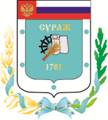 Контрольно-счетная палата Суражского муниципального района243 500, Брянская область, г. Сураж, ул. Ленина, 40, оф. 46 Тел. (48330) 2-11-45, E-mail: c.palata@yandex.ruЗаключениепо результатам экспертно-аналитического мероприятия  «Экспертиза исполнения  бюджета муниципального образования «Дегтяревское сельское поселение» за 1 полугодие 2018 года»г. Сураж                                                                                31 августа 2018 года1.  Основание для проведения экспертизы: Федеральный закон от 07.02.2011г. №6-ФЗ «Об общих принципах организации и деятельности контрольно-счетных органов субъектов Российской Федерации и муниципальных образований», Положение от 26.12.2014г. №59 «О Контрольно-счетной палате Суражского муниципального района», пункт 1.4.8 плана работы Контрольно-счетной палаты на 2018 год, приказ № 29 от 16.08.2018 года.2.  Цель экспертизы: информация о ходе исполнения бюджета муниципального образования «Дегтяревское сельское поселение» за 1 полугодие  2018 года.3. Предмет экспертизы: отчет об исполнении бюджета муниципального образования «Дегтяревское сельское поселение» за 1 полугодие 2018 года, утвержденный постановлением Дегтяревской сельской администрации от 31.07.2018 г.  №20.Решением Дегтяревского сельского Совета народных депутатов от 28.12.2017г. №115 «О бюджете Дегтяревского сельского поселения на 2018 год и на плановый период 2019 и 2020 годов» (далее - Решение о бюджете) на 2018 год утверждены основные характеристики бюджета:- общий объем доходов в сумме 1444,9 тыс. руб.;- общий объем расходов в сумме 1444,9 тыс. руб;- дефицит бюджета утвержден в сумме 0 тыс. рублей.В течение 1 полугодия 2018 года в бюджет Дегтяревского сельского поселения 6 раз были внесены изменения (решениями Дегтяревского сельского Совета народных депутатов от 05.02.2018 года №120/1, от 19.02.2018 года №120/2, от 20.03.2018 года №120а, от 02.04.2018 года №121/1, от 23.05.2018 года №125, от 04.06.2018 года №126), где были утверждены основные характеристики бюджета:- общий объем доходов в сумме 1444,9 тыс. руб., увеличение к первоначально утвержденному бюджету составило 0,0 тыс. рублей, или 0%;- общий объем расходов в сумме 2234,6тыс. руб., увеличение к первоначально утвержденному бюджету составило 789,7 тыс. рублей, или 54,6%;- дефицит бюджета утвержден в сумме 789,7 тыс. рублей, увеличение к первоначально утвержденному бюджету составило 789,7 тыс. рублей, или 100,0%.Исполнение за 1 полугодие 2018 года согласно отчета об исполнении бюджета Дегтяревского сельского поселения составило:- по доходам 552,8 тыс. руб.;- по расходам 1226,8 тыс. руб., - дефицит бюджета составил в сумме 674,0 тыс. рублей.Основные параметры бюджета Дегтяревского сельского поселения за 1 полугодие 2018 года представлены в таблице: Таблица №1, тыс. рублейИсполнение за 1 полугодие 2018 года по доходам составило 38,3%, по расходам – 54,9%. Исполнение бюджета, как по доходам, так и по расходам за 1 полугодие 2018 года ниже уровня 1 полугодия 2017 года. Исполнение доходной части бюджета за 1 полугодие 2018 года         В общем объеме доходов, поступивших за 1 полугодие 2018 года, налоговые и неналоговые доходы составляют  107,8 тыс. рублей, или  19,0%. Финансовая помощь из других бюджетов  получена  в сумме 455,0  тыс. рублей, или 82,3% от общего объема поступлений. Налоговые доходы в структуре собственных доходов за 1 полугодие 2018 года составили 75,1% (81,0 тыс. рублей). При формировании собственных доходов бюджета за 1 полугодие 2018 года наибольший удельный вес в структуре налоговых  доходов бюджета занимает земельный налог– 59,6% (64,3 тыс. рублей). Неналоговые доходы в структуре собственных доходов за 1 полугодие 2018 года составили 24,9% (26,8 тыс. рублей). В структуре безвозмездных поступлений за 1 полугодие 2018 года удельный вес дотаций и субвенций  бюджетам  субъектов РФ  муниципальных образований таков – 92,8% и 7,2% соответственно. Таблица №2, тыс. рублейДинамика поступления  доходов за 1 полугодие 2018 года  Таблица №3, тыс. рублейНалог на доходы физических лиц  за 1 полугодие 2018 года исполнен в объеме 11,4 тыс. рублей или 39,3% к уточненному плану. В структуре собственных доходов составляет 10,6%. По сравнению с аналогичным периодом прошлого года уменьшение на 2,1 тыс. рублей, или на 15,6%.Налога на имущество физических лиц за 1 полугодие 2018 года в бюджет поступило 0,5 тыс. рублей (0,7%  к уточненному плану). В структуре собственных доходов налог на имущество физических лиц составляет 0,5%. По сравнению с аналогичным периодом прошлого года уменьшение на 0,2 тыс. рублей, или на 28,6%.Земельный налог за 1 полугодие 2018 года поступил в бюджет в объеме 64,3 тыс. рублей (16,9% к уточненному плану). В структуре налоговых и неналоговых доходов земельный налог составляет 59,6%. По сравнению с аналогичным периодом прошлого года уменьшение на 28,0 тыс. рублей, или на 77,1%.Единый сельскохозяйственный налог за 1 полугодие 2018 года  в бюджет поступил в объеме 4,8 тыс. рублей (32,0% к уточненному плану). В структуре налоговых и неналоговых доходов данный налог составляет 4,5%. По сравнению с аналогичным периодом прошлого года уменьшение на 8,1 тыс. рублей, или на 62,8%.Государственной пошлины за 1 полугодие 2018 года в бюджет не поступало. Доходы от сдачи в аренду имущества, находящегося в оперативном управлении органов управления сельских поселений и созданных ими учреждений за 1 полугодие 2018 года поступили в бюджет в сумме 26,8 тыс. рублей (44,7% к уточненному плану). В структуре налоговых и неналоговых доходов составляют 24,9%. По сравнению с аналогичным периодом прошлого года увеличение на 0,6 тыс. рублей, или на 2,3%.Доходы от продажи материальных и нематериальных активов за 1 полугодие 2018 года  в бюджет не поступало и не запланировано. Дотации за 1 полугодие 2018 года  поступили в бюджет в сумме 413,0 тыс. рублей (50,0% к уточненному плану). В структуре безвозмездных поступлений составляют 92,8%. По сравнению с аналогичным периодом прошлого года уменьшение на 667,0 тыс. рублей, или на 61,8%.Субвенции  бюджетам  субъектов РФ  муниципальных образований за 1 полугодие 2018 года поступили в бюджет в сумме 32,0 тыс. рублей (50,0% к уточненному плану). В структуре безвозмездных поступлений субвенции составляют 7,2%. По сравнению с аналогичным периодом прошлого года увеличение на 2,4 тыс. рублей, или на 8,1%.Исполнение расходной части бюджета за 1 полугодие 2018 годаНаибольший удельный вес в расходах бюджета за 1 полугодие 2018 года приходится на раздел 01 «Общегосударственные вопросы»– 82,8%. Наименьший удельный вес в расходах бюджета приходится на раздел 04 «СОЦИАЛЬНАЯ ПОЛИТИКА» – 1,6%.Структура расходов бюджета за 1 полугодие 2018 годаТаблица №4, тыс.рублейРасходы бюджета за 1 полугодие 2018 года согласно уточненного плана составили 2234,6 тыс. рублей,  исполнены в сумме 1226,8 тыс. рублей, или на 54,9%.  Анализ расходных обязательств за 1 полугодие 2018 г. по разделам бюджетной классификации  Таблица №5, тыс.рублейРаздел 0100 «Общегосударственные вопросы»По данному разделу исполнение за 1 полугодие 2018 года составило 1015,5тыс. рублей, или 59,3% к уточненному плану, удельный вес в общей сумме расходов составил  82,8%. По сравнению с аналогичным периодом прошлого года увеличение на 330,0 тыс. рублей, или на 48,1%.Подраздел 01 02 «Функционирование высшего должностного лица субъекта Российской Федерации и муниципального образования». Исполнение по данному подразделу составило 237,4 тыс. рублей, или 54,9% к уточненному плану. Финансовое обеспечение расходов  производилось на содержание Главы сельского поселения. По сравнению с аналогичным периодом прошлого года увеличение на 52,7 тыс. рублей, или на 28,5%.Подраздел 01 04 «Функционирование Правительства РФ, высших  исполнительных органов государственной власти субъектов РФ, местных администраций». Исполнение по данному подразделу составило 431,8 тыс. рублей, или 55,0% к уточненному плану. Финансовое обеспечение расходов производилось на обеспечение деятельности сельской администрации. По сравнению с аналогичным периодом прошлого года увеличение на 8,9 тыс. рублей, или на 35,2%.Таблица №6, тыс.рублейПодраздел 01 06 «Обеспечение деятельности финансовых, налоговых и таможенных органов и органов финансового (финансово-бюджетного) надзора»Исполнение по данному подразделу в 1 полугодии 2018 года отсутствует. Подраздел  01  11  «Резервные  фонды». Исполнение по данному подразделу в 1 полугодии 2018 года отсутствует. Подраздел 01 13 «Другие общегосударственные вопросы». Исполнение по данному подразделу составило 346,2 тыс. рублей, или 70,8% к уточненному плану. По сравнению с аналогичным периодом прошлого года увеличение на 242,0 тыс. рублей, или в 3,3 раза.         Раздел 02 00 «Национальная оборона»По данному разделу за 1 полугодие 2018 года исполнение составило 26,9 тыс. рублей или 42,1% к уточненному плану, удельный вес в общей сумме расходов бюджета составляет 2,2%. Средства используются по подразделу 02 03 «Мобилизационная и вневойсковая подготовка» на осуществление отдельных государственных полномочий по первичному воинскому учету. По сравнению с аналогичным периодом прошлого года увеличение на 5,3 тыс. рублей, или на 24,5%.Раздел 03 00 «Национальная безопасность и правоохранительная деятельность»Исполнение по данному подразделу в 1 полугодии 2018 года отсутствует. Раздел 04 00 «Национальная экономика»Исполнение по данному подразделу в 1 полугодии 2018 года отсутствует. Раздел 05 00 «Жилищно-коммунальное хозяйство»По данному разделу исполнение за 1 полугодие 2018 года составило  165,1 тыс. рублей или 38,4% к уточненному плану, удельный вес в общей сумме расходов составил 13,4%. Средства использованы по подразделу 05 03 «Благоустройство» на:-организация электроснабжения населения– 145,1 тыс. рублей;-обеспечение оказания ритуальных услуг и содержание мест захоронения – 20,0 тыс. рублей;-создание социально-благоприятной среды, благоустройство – 0,0 тыс. рублей.По сравнению с аналогичным периодом прошлого года уменьшение на 368,5 тыс. рублей, или на 69,1%.Раздел 10 00 «Социальная политика»По данному разделу исполнение за 1 полугодие 2018 года составило  19,2 тыс. рублей или 96,0% к уточненному плану, удельный вес в общей сумме расходов составил 1,6%. По сравнению с аналогичным периодом прошлого года уменьшение на 14,2 тыс. рублей, или в 3,8 раза.Расходование средств производилось по подразделам:10 01 «Пенсионное обеспечение» в сумме 19,2 тыс. рублей, или 96,0% к уточненному плану. Данные расходы предусмотрены на ежемесячную доплату к пенсии муниципальным служащим;10 03 «Социальное обеспечение населения» План и исполнение по данному подразделу в 1 полугодии 2018 года отсутствует. Анализ источников финансирования дефицита бюджетаРешением Дегтяревского сельского Совета народных депутатов от 28.12.2017г. №115 «О бюджете Дегтяревского сельского поселения на 2018 год и на плановый период 2019 и 2020 годов» бюджет поселения утвержден с бездефицитным. Внесенными изменениями утвержден дефицит в сумме 789,7 тыс. рублей, при этом утверждены источники финансирования дефицита бюджета – изменение остатков на счетах по учету средств бюджета и перечень главных администраторов источников финансирования дефицита бюджета. Ограничения, предъявляемые к предельному размеру дефицита бюджета, установленные частью 3 статьи 92.1 Бюджетного кодекса РФ соблюдены.По данным отчета об исполнении бюджета за 1 полугодие 2018 года бюджет исполнен с дефицитом в объеме 674,0 тыс. рублей.                                       Исполнение целевых программ Решением Дегтяревского сельского Совета народных депутатов от 28.12.2017г. №115 «О бюджете Дегтяревского сельского поселения на 2018 год и на плановый период 2019 и 2020 годов» были запланированы бюджетные ассигнования на реализацию 2 муниципальных целевых программ:- «Реализация полномочий органов местного самоуправления Дегтяревского сельского поселения на 2018-2020 годы»;- «Управление муниципальными финансами Дегтяревского сельского поселения на 2018-2020годы». Общая сумма расходов по целевым программам утверждена (с учетом изменений) в размере 1799,8 тыс. рублей, что составляет 80,5% от общего объема расходов запланированных на 2018 год.Таблица №7 (тыс. рублей)За 1 полугодие 2018 года 80,5% расходов  бюджета  осуществлялись программно-целевым методом. Кассовое исполнение по программам составило 989,3 тыс. рублей, или 55,0% от уточненной бюджетной росписи. Расходы, не отнесенные к муниципальным программам (непрограммные расходы) в 1 полугодии 2018 года запланированы в сумме 434,8 тыс. рублей, исполнены в сумме 237,4 тыс. рублей или 19,3% от общих расходов.     Анализ дебиторской и кредиторской задолженности.Дебиторская задолженность на 01.01.2018г. составила – 284,5 тыс. рублей, на 01.07.18г. – 267,6 тыс. рублей, в том числе просроченная – 267,6 тыс. рублей, уменьшение составило – 16,9 тыс. рублей или 5,9%.           Кредиторская задолженность на 01.01.2018г составила – 123,3 тыс. рублей, на 01.07.2018г. – 65,4 тыс. рублей. Уменьшение составило 57,9 тыс. рублей или 46,9%.Сведения по дебиторской и кредиторской задолженности (ф. 0503169) сформированы в соответствии с отчетностью УФСН России по Брянской области.Анализ бюджетной отчетности на предмет соответствия нормам законодательстваСостав представленной бюджетной отчетности содержит полный объем форм бюджетной отчетности, установленный Инструкцией №191н, утвержденной приказом Минфина России от 28.12.2010 года.Анализ форм бюджетной отчетности осуществлялся в рамках порядка её составления, а оценка на основании обобщенных показателей, содержащихся в отчетности, путем суммирования одноименных показателей и исключения в установленном Инструкцией №191н порядком взаимосвязанных показателей по позициям консолидируемых форм.Результаты анализа указанных форм бюджетной отчётности подтверждают их составление с соблюдением порядка, утверждённого Инструкциями №191н, а так же соответствие контрольных соотношений между показателями форм годовой бюджетной отчётности, проанализирована полнота и правильность заполнения форм бюджетной отчетности. Нарушений не установлено. Проведенное экспертно-аналитическое мероприятие «Экспертиза исполнения бюджета муниципального образования «Дегтяревское сельское поселение за 1 полугодие 2018 года» позволяет сделать следующие выводы:1. В отчетном периоде плановый бюджет Дегтяревского сельского поселения  по доходам не изменился и составил 1444,9 тыс. рублей, по расходам увеличен на 789,8 тыс. рублей и составил 2234,6 тыс. рублей.2.Уточненным бюджетом Дегтяревского сельского поселения утвержден дефицит бюджета в сумме 789,7 тыс. рублей.3. Результаты исполнения бюджета за 1 полугодие 2018 года по доходам составил 552,8 тыс. рублей или 38,3%, по расходам 1226,8 тыс. рублей, или 54,9%.4.Дефицит бюджета по итогам исполнения бюджета за 1 полугодие 2018 года составил 674,0 тыс. рублей.5. Отчет подготовлен в рамках полномочий Дегтяревской сельской администрации Суражского района, не противоречит действующему законодательству и муниципальным правовым актам Дегтяревского сельского поселения и удовлетворяет требованиям полноты отражения средств бюджета по доходам и расходам и источникам финансирования дефицита бюджета.Предложения:Для увеличения доходной части бюджета проводить ежемесячный мониторинг задолженности по налоговым и неналоговым платежам; мониторинг уплаты НДФЛ хозяйствующими субъектами с целью выявления фактов неуплаты НДФЛ в бюджет.Формирование и исполнение бюджета поселения осуществлять с соблюдением требований Бюджетного кодекса российской Федерации.Квартальную отчетность формировать в строгом соответствии с требованиями Инструкции о порядке составления и представления годовой, квартальной и месячной бюджетной отчетности об исполнении бюджетов бюджетной системы Российской Федерации, утвержденной приказом Минфина России от 28.12.2010 № 191н.Принимать максимальные меры по обеспечению достижения целевых показателей, установленных Указами Президента Российской Федерации.Направить  заключение Контрольно-счетной палаты Суражского муниципального района главе Дегтяревского сельского поселения И.П.Полозову.ПредседательКонтрольно-Счетной палаты                                     Суражского муниципального района                                                              Н.В. ЖидковаНаименование показателяУточненный план 2018г.Кассовое исполнение за 1 полугодие 2017г.Кассовое исполнение за 1 полугодие 2018г.% исполнения Отношение 1 пол.2018г. к 1 пол. 2017г., (+,-)Отношение 1 пол.2018г. к 1 пол. 2017г., %Доходы бюджета всего в т.ч.1444,93152,0552,838,3-2599,217,5Налоговые и неналоговые доходы555,02 042,4107,819,4-1934,65,3Безвозмездные поступления889,91109,6445,050,0-664,640,1Расходы бюджета2234,61263,71226,854,9-36,997,1Дефицит (+), Профицит (-)-789,7-1888,3-674,085,31214,335,7Наименование показателяИсполнение за 1 полугодие 2018 годаСтрук-тура,% НАЛОГОВЫЕ И НЕНАЛОГОВЫЕ ДОХОДЫ                                       107,8100,0 НАЛОГОВЫЕ ДОХОДЫ                                       81,075,1Налог на доходы  физических  лиц 11,410,6Налог на имущество физических лиц0,50,5Земельный налог64,359,6Единый сельскохозяйственный налог4,84,5Государственная пошлина0,00,0НЕНАЛОГОВЫЕ ДОХОДЫ                                       26,824,9Доходы от сдачи в аренду имущества, находящегося в оперативном управлении26,83,0Доходы от продажи материальных и нематериальных активов0,00,0БЕЗВОЗМЕЗДНЫЕ ПОСТУПЛЕНИЯ445,0100,0Дотации бюджетам субъектов РФ  и муниципальных образований413,092,8Субвенции  бюджетам  субъектов РФ  муниципальных образований32,07,2Итого:552,8100,0Наименование показателяУточне-нный план 2018г.Испол-нение за 1 полугодие 2017 годаИспол-нение за 1 полугодие 2018 года% испол-нения к плануОтношение 1 пол.2018г. к 1 пол. 2017г., (+,-)Отношение 1 пол.2018г. к 1 пол. 2017г., % НАЛОГОВЫЕ И НЕНАЛОГОВЫЕ ДОХОДЫ                                       555,02 042,4107,819,4-1934,65,3 НАЛОГОВЫЕ ДОХОДЫ                                       495,063,481,016,417,6127,8Налог на доходы  физических  лиц 29,013,511,439,3-2,184,4Налог на имущество физических лиц70,00,70,50,7-0,271,4Земельный налог380,036,364,316,928,0177,1Единый сельскохозяйственный налог15,012,94,832,0-8,137,2Государственная пошлина10,000,00,00,0НЕНАЛОГОВЫЕ ДОХОДЫ                                       60,01 979,026,844,7-1952,21,4Доходы от сдачи в аренду имущества, находящегося в оперативном управлении60,026,226,844,70,6102,3Доходы от продажи материальных и нематериальных активов01 952,800,0-1952,80,0БЕЗВОЗМЕЗДНЫЕ ПОСТУПЛЕНИЯ889,91 109,6445,050,0-664,640,1Дотации бюджетам субъектов РФ  и муниципальных образований826,01 080,0413,050,0-667,038,2Субвенции  бюджетам  субъектов РФ  муниципальных образований63,929,632,050,12,4108,1Итого:1444,93 152,0552,838,3-2599,217,5Наименование разделовРазделИспол-нено за 1 полугодие 2017 годаСтрук-тура %Испол-нено за 1 полугодие 2018 годаСтрук-тура %ОБЩЕГОСУДАРСТВЕННЫЕ ВОПРОСЫ01685,554,21015,582,8НАЦИОНАЛЬНАЯ ОБОРОНА0221,61,726,92,2Национальная безопасность и правоохранительная деятельность030,00,00,00,0НАЦИОНАЛЬНАЯ ЭКОНОМИКА0418,01,40,00,0ЖИЛИЩНО-КОММУНАЛЬНОЕ ХОЗЯЙСТВО05533,642,2165,113,4СОЦИАЛЬНАЯ ПОЛИТИКА105,00,419,21,6ИТОГО РАСХОДОВ:1263,7100,01226,8100,0Наименование разделовРазделПодразделУточне-нный план 2018г.Испол-нение за 1 полугодие 2017 годаИспол-нение за 1 полугодие 2018 года% испол-нения к уточненному плануОтношение 1 пол.2018г. к 1 пол. 2017г., (+,-)Отношение 1 пол.2018г. к 1 пол. 2017г., %Итого расходов:2234,61 263,71226,854,9-36,997,1ОБЩЕГОСУДАРСТВЕННЫЕ ВОПРОСЫ011711,2685,51015,559,3330,0148,1Функционирование высшего должностного лица субъекта РФ и муниципального образования0102432,3184,7237,454,952,7128,5Функционирование Правительства РФ, высших исполнительных органов государственной власти субъектов РФ, местных администраций0104785,7396,6431,855,035,2108,9Обеспечение деятельности финансовых, налоговых и таможенных органов и органов финансового (финансово-бюджетного) надзора01060,50,00,00,00,00,0Резервные фонды01112,00,00,00,00,00,0Другие общегосударственные вопросы0113488,7104,2346,270,8242,0332,2НАЦИОНАЛЬНАЯ ОБОРОНА0263,921,626,942,15,3124,5Мобилизационная и вневойсковая подготовка020363,921,626,942,15,3124,5НАЦИОНАЛЬНАЯ БЕЗОПАСНОСТЬ И ПРАВООХРАНИТЕЛЬНАЯ ДЕЯТЕЛЬНОСТЬ032,00,00,00,00,00,0Обеспечение пожарной безопасности03102,00,00,00,00,00,0НАЦИОНАЛЬНАЯ ЭКОНОМИКА049,518,00,00,0-18,00,0Другие вопросы в области национальной экономики04129,518,00,00,0-18,00,0ЖИЛИЩНО-КОММУНАЛЬНОЕ ХОЗЯЙСТВО05430,0533,6165,138,4-368,530,9Благоустройство0503430,0533,6165,138,4-368,530,9СОЦИАЛЬНАЯ ПОЛИТИКА1020,05,019,296,014,2384,0Пенсионное обеспечение100120,05,019,296,014,2384,0Социальное обеспечение населения10030,00,00,00,00,00,0Код КОСГУНаименование расходовИсполнено за 1 полугодие 2018 года211Заработная плата234,3213Начисления на выплаты по оплате труда73,5221Услуги связи6,5223Коммунальные услуги4,1225Работы, услуги по содержанию имущества50,7226Прочие работы, услуги8,7290Прочие расходы7,0310Увеличение стоимости основных средств0340 Увеличение стоимости материальных запасов46,9ИТОГО:431,8Наименование показателяУточнен-ный план 2018г.Кассовое испол-нение за 1 полугодие2017гКассовое испол-нение за 1 полугодие2018г.% испол-нения к уточненной бюджет-ной росписи«Реализация полномочий органов местного самоуправления Дегтяревского сельского поселения на 2018-2020 годы»1735,91057,4962,455,4«Управление муниципальными финансами Дегтяревского сельского поселения на 2018-2020 годы»63,921,626,942,1Итого:1799,81079,0989,355,0